ADAPTED FROM THE SMALL BUSINESS DEVELOPMENT CORPORATION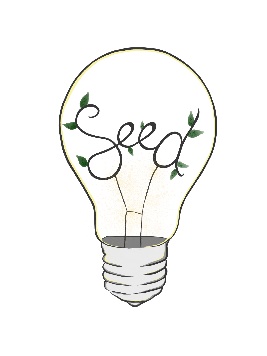 FOR THE SEED YOUNG ENTREPRENEURS PROGRAM, 2021[INSERT YOUR BUSINESS LOGO]






 [Business name]Business plan[Your name][Your position][Business name][Main business address][Website][Telephone]ABN: [ABN]ACN: [ACN]Prepared: [Date prepared]Summary[You are advised to complete this section of your business plan last. You might include a brief overview of your business; its owner(s), products and/or services, competitive advantage, operational performance and financial position.]Business profileBusiness detailsDescription of business: [Describe the type of business you operate, including the products/services you are offering]Business name: [Enter your business name]Type of industry: [List the industry your business operates in]Business structure: [Sole trader, partnership, company, trust, etc.]ABN: [Registered Australian Business Number]ACN: [Registered Australian Company Number] *only if applicableGST: [Are your registered for GST? Date registered?]Business commencement date: [Enter date business commenced (or is planned to commence) operation]Number of years in operation (if applicable): [Enter years]Amount of capital at commencement: [List the capital and specify the amount provided by each owner(s)]Business location: [Detail the location of the business premises]
Owner profile Business owner(s): [Name(s) of business owner(s)]Experience: [Briefly describe the career history of the owner(s), including relevant industry knowledge, awards and qualifications. Outline any specific training undertaken or planned in relation to operating the business. Explain why you are suited to this particular industry and business by highlighting previous successes.]Licences, registrations, permits and insurance[List all the licences, registrations and insurances your business is required to have in order to operate. These may include registering a business name; high risk work licence; domain name; trademark registration; etc.]Use the online Business Licence Finder at smallbusiness.wa.gov.au to determine which licences and permits you need.Business support team[List details of your support team; including accountant, banker, lawyer, insurance agent or broker and business advisers. Also include details of membership of professional or industry associations]SWOT analysisRisk assessmentVision, mission and goalsVision statement[Outline your vision statement]Mission statement[Outline your mission statement]Goals[What are your short and long term goals? Include details of how you will measure and achieve these goals and the expected timeframe.]Market researchIndustry analysis[Provide a description of your industry]Political: [Identify any political and legal factors that may affect your business. Is your industry highly regulated or is it under the government radar? What impact does regulation have on the industry and success of your business?]Economic: [What are some of the economic factors that may affect your business? For example, unemployment rates, exchange rates, availability of labour.]Social: [What are some of the social and cultural factors that may affect your business? For example, ageing society, education levels, residential trends.]Technology: [What are some of the technological factors that may affect your business? For example, growth in e-commerce, internet access, emerging digital technologies.]Industry: [What current and future trends are affecting the industry? What are the barriers to entry for your industry?]Competitors: [Why is your business different to your competitors? What do you offer that they don’t?]Competitor analysis [List at least 5 competitors in the table below.] Operating strategy
Location and premises[Attach a floor plan of your business premises, or a diagram of room set-up]Plant and equipment[List all plant and equipment you require or already have for your business, including vehicles, equipment, furniture, phones, supplies etc.]Inventory[List the current inventory required to produce your product or service. If you have a lot of inventory you may consider attaching the full list to this business plan.] Major suppliers [List details of your major suppliers – where will you source your materials?]Human resourcesKey staff[List all current staff - including family members - who work for the business]Products and services you will be providingOverview of products and servicesMarket position: [Where do your products/services fit in the market? How do they compare to those of your competitors?]Benefits to customer: [How will customers benefit from your products/services?]Pricing strategy[Double-click the table below to enter your details or attach your own pricing strategy to this business plan] [If you provide services rather than products you should provide your pricing structure, such as your hourly rate or rates for one-off services. Include an explanation of how you determined your fees and charges. Double click on the table below to input your data.] Distribution systemFuture plans[Provide a brief explanation of any future products or services you plan to introduce. Clearly outline the benefits to your customer and how you plan to manage this growth.]Marketing plan Market research and industry analysis[What statistical information have you reviewed to help you understand the market? If you have surveyed potential customers, competitors or suppliers, attach a copy of your results to this business plan.]Unique selling proposition[What sets your products/service apart from the competition? How do you stand out in the marketplace? Why would customers choose your product, service and business rather than other available options?]Overview of target markets[Provide an overview of your target market(s). What are their characteristics? Why would they find your business appealing? What are the best marketing avenues to reach them?]Marketing goals[Outline your specific marketing goals for the short term (within the next six months). Also include some long term goals (next 12 or longer).]Marketing budget and promotional strategies[Outline your promotional strategies such as online, networking, printed material, direct marketing, print advertising, content marketing, public relations, etc. Include the allocated cost or budget for each strategy.] Customer service strategy[How will you develop a good relationship with your customers? How will you ensure that they will return to buy from you again? How will you measure customer service levels? How will you record customer details?]Financial strategyFinancial forecastsStart-up costs[Double-click the table below to enter your details to this business plan.] Supporting documentation[Provide a list of the supporting documentation that is included as attachments to this business plan.] Licence/RegistrationCost ($)ExpiresSupplierWebsiteBusiness name registration$34 per year30 June XXXXASICwww.asic.gov.auType of insuranceCover ($)Broker or agentContact personPhoneEmailPublic liability$5 millionABC InsuranceJim Smith9222 2222jim@abcinsurance.com.auStrengths – internal resources or capabilities of your business that are better than your competitionWeaknesses – internal resources or capabilities of your business that are less than those of your competitors[eg. excellent store location][eg. poorly trained staff]Opportunities – external factors or conditions that the business can exploit to build successThreats – external factors that could adversely affect the success of your business[eg. acquiring exclusive distribution rights][eg. new regulations] Risk descriptionLikelihoodImpactStrategy[Description of the risk][Highly likely, likely, possible, unlikely, highly unlikely] [High, medium, low] [What actions will you take to minimise the potential risk to your business?]CompetitorEstablished dateSizeMarket share (%)Value to customersStrengthsWeaknesses[Competitor name][When were they established?][Estimated number of staff and/or turnover][Estimated percentage of market share][Unique value to customers. For example, is it convenience, quality, price or service?][What are their main strengths?][What are their main weaknesses?]Plant and equipment listPurchase datePurchase priceLease cost total (12 months)[eg. computer][01 Jan XXXX][$1,800][$0]ItemUnit priceQuantityTotal cost[eg. A4 notepads][$4.50 ea][50 units][$225]SupplierGoods/services supplied[eg. Browns of Balga][All basic fruit and vegetable requirements]NameJob titleSkills/qualifications/strengthsProduct/serviceDescriptionPrice range ChannelProduct/services[Retail outlet, online, export, wholesale, etc][List products/services to be distributed via this channel]Promotional strategyExpected business improvementCost ($)Target launch date 